«Блистательный Петербург»Санкт-Петербург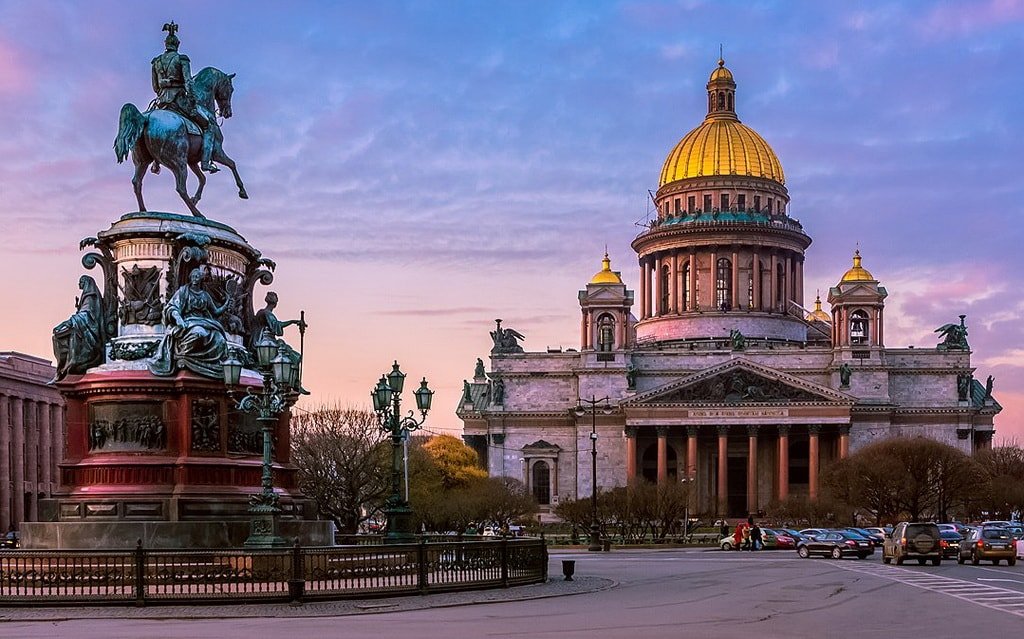 Длительность: 5 дней / 4 ночиСтоимость: от 16 900В стоимость включено:Проживание: гостиница "Юность" Питание: 5 завтраков Экскурсионная программаРабота квалифицированного гида-экскурсоводаТрансферПРОГРАММА ТУРА1 день7.30 –  Встреча с экскурсоводом  на Ладожском  вокзале в центре зала под таблоАвтобусная Обзорная экскурсия по городу Санкт-Петербург основан в мае 1703 г. в устье реки Невы на месте, отвоеванном у шведов в ходе Северной войны. Туристы познакомятся с историей города, узнают о событиях, которые здесь происходили, людях, которые создали его славу. Туристы проедут по знаменитым площадям и улицам города, набережным и мостам, по невскому проспекту, увидят "золотой треугольник", Стрелку Васильевского острова, Спас-на-Крови, Михайловский замок, памятники Петру 1, Пушкину, Екатерине 11, увидят Марсово поле, крейсер Аврору и Летний сад. А также Домик Петра 1 и знаменитое Нахимовское училище и многое другое. Завтрак в гостинице «Юность»Вещи в штабной номер гостиницы. Окончание транспортного обслуживания у крепости. Автобус с 7:30 до 11:00.Посещение Петропавловской крепости с экскурсией по ее территории. Первое каменное сооружение города. Экскурсия по территории крепости. В ходе экскурсии Вы узнаете, как возник этот уникальный историко-архитектурный памятник. За доп.  плату можно посетить Петропавловский собор – усыпальницу русских императоров.Экскурсионная прогулка по Петроградской стороне. Вы узнаете, как началась история Петербурга, увидите первую площадь и первую улицу города. А также узнаете историю особняка М.Ф. Кшесинской и знаменитого дома Лидваля. Увидите соборную мечеть, самую северную мечеть Европы. Прогуляетесь по Александровскому саду и увидите памятники, украшающие его.  «Петербург в миниатюре».За доп. плату  Домик ПетраI, Крейсер "Аврора", Особняк Кшесинской (самостоятельное посещение)Возвращение в гостиницу на общественном транспорте.2 деньЗавтрак в гостинице.Автобусная загородная экскурсия в Музей-заповедник «Петергоф»: Царство фонтанов.  Петергоф (Петродворец) - русский Версаль, расположенный на южном берегу Финского залива, в 29км от С-П/б, был основан Петром 1 в начале 18 века. Роскошь дворцов и великолепие каскадов фонтанов - величайшее культурное наследие России. Экскурсия по трассе. Экскурсия по территории Нижнего парка фонтанов. Знакомство со знаменитым Ансамблем фонтанов.) Окончание транспортного обслуживания в центре города. Автобус с 9:30 до 15:30.Пешеходная экскурсионная прогулка «Великолепный Невский» с посещением Казанского собораНевский проспект, это сердце города, центр культурной жизни Северной Столицы. Вы увидите здания театров, здание  Публичную библиотеки,посетите знаменитый Елисеевский магазин  и другие известные объекты. Невский проспект это центр духовной жизни нашего города , мы посетим армянскую церковь, католический собор. Во время этой пешеходной прогулки Вы услышите много интересных и увлекательных!!!  Ну и конечно посетим главный действующий храм Петербурга, памятник славы русского оружия - Казанский собор.     Окончание в центре города, в отель самостоятельно.    3 деньЗавтрак в гостинице.Автобусно-пешеходная экскурсия "Волшебные острова"Во время экскурсии Вы увидите знаменитые Петербургские острова Васильевский, Аптекарский, Каменный, Крестовский и Елагин.  Мы поговорим с Вами о истории островов, увидим ледокол « Красин», знаменитые дачи 19 века, современные здания Газпром арены и Лахта центр, Буддийский храм  Дацан  Гунзэчойнэй  , совершим пешеходную прогулку по Елагину острову.Посещение Елагиноостровского двореца с экскурсией по одному из этажей дворца. Дворец и парк создавались для императрицы Марии Федоровны. В 19 веке это место станет  самым известным местом  отдыха петербуржцев. Удивительной красоты клумбы, пруды и аллеи, архитектурные шедевры, потрясающее единение природы и человека.  Возвращение в гостиницу на общественном транспорте.Окончание транспортное обслуживания на Елагином острове. Автобус с 9:30 до 13:30. Желающие остаются  гулять по парку или  посещают парк Атракционов «Диво остров» (самостоятельно возвращаются в гостиницу на метро)
4 деньЗавтрак в гостинице.СВОБОДНЫЙ ДЕНЬ или за дополнительную плату:Музей-заповедник «Царское село» (загородная автобусная экскурсия) (оплачивается только при бронировании !!!!! тура за доп. плату 2 950 руб. - взрослые, 2 750 руб. - пенсионеры, студенты, 2 100 руб. – дети до 15 летВам предстоит путешествие по бывшей Царскосельской дороге. Экскурсовод расскажет, как путешествовали в старину, останавливаясь в Путевых дворцах, один из которых, Чесменский, сохранился на Царскосельской дороге до наших дней, о том, какие изменения, в том числе и в архитектурное убранство дороги, внесло появление первых паровозов.
Посещение  Екатерининского дворца, хранящего уникальные художественные сокровища, знаменитую Янтарную комнату.  А также увидите раскинувшийся перед дворцом роскошный парк, занимающий более 100 гектаров.      По рекам и каналам 1 000 руб. / 900 руб. / 800 руб.Экскурсии в Гатчину ( 2 500 / 2 300 / 2 000 руб.), в Кронштадт ( 1 800 / 1 600 / 1 400 руб.),  Стрельну (2 300 / 2 000 / 1 800 руб.), Выборг (2 500 / 2 100 / 1 900 руб.), Рускеала и Сортавала (2 900 / 2 700 / 2 600 руб.)5 деньЗавтрак в гостинице.Освобождение номеров. Вещи в автобус.Автобусная экскурсия "Дворянский Петербург".  Шуваловы, Юсуповы, Строгановы. Сколько удивительных историй ждет Вас во время этого путешествия.12.30  – окончание обслуживания на Ладожском  вокзале. Стоимость тура:Гостиница экономкласса «ЮНОСТЬ», расположена в 7 минутах ходьбы от метро «Нарвская», ул.Бумажная д. 7 (услуги для гостей: кафе, холлы, сауна, пункт междугородней связи, конференц-зал)3-х местные номера с удобствами на блок (в блоке: душ, туалет, умыв.- всего 4 сан.узла на 9 комнат) 2-х местные номера с удобствами на блок (в блоке: душ, туалет, умыв.- всего 4 сан.узла на 9 комнат) 2-х местные номера с удобствами в номере (в номере: С/У, ТV) 2-х местный 1-но комнатный, 3-х местный 2-х комнатный с удобствами в номере улучшенный (в номере: евроремонт, новая мебель две кровати и 2-х спальный диван, С/У, ТV)* Дополнительно оплачивается ж/д проезд плацкарт: Ижевск – СПб – Ижевск:до 10 июня: 9 500 руб. (полный),  5 200 руб. (школьный до 17 лет), 4 000 руб. (детский до 10 лет) с 10.06 по 10.09: 10 800 руб. (полный), 5 850 руб. (школьный до 17 лет), 4 600 руб. (детский до 10 лет) c 11 сентябрь: 9 900 руб. (полный), 5 200 руб. (школьный), 4 000 руб. (детский до 10 лет)  для приобретения ж/д билетов обязательно!!!! нужны данные: ФИО (полностью), паспортные данные (св-во до 14 лет), дата рождения, контактный телефонОтправление из Ижевска поездом № 132 (Иж. - С/Пб) в 23.45 Прибытие в С/Пб на Ладожский вокзал через день в 07.19Отправление из С/Пб с Ладожского вокзала поездом №131 (С/Пб–Иж.) в 13.28 Прибытие в Ижевск на след. день в 20.44(Сбор группы по прибытии в Санкт-П/Б на Ладожском вокзале в 7.30 в центре Ладожского вокзала)! ! ! Необходимые документы: паспорт (старше 14 лет ), свидетельство  о рождении (до 14 лет), пенсионеры - пенсионное удостоверение, студенты - студенческий билет (очного обучения), справку из школы (при наличии льготного школьного билета на ж/д) и ученический билет июньиюльавгустсентябрь07.06.23-11.06.2301.07.23-05.07.2302.08.23-06.08.2305.09.23-09.09.2311.06.23-15.06.2305.07.23-09.07.2306.08.23-10.08.2315.09.23-19.09.2315.06.23-19.06.2309.07.23-13.07.2310.08.23-14.08.2321.09.23-25.09.2319.06.23-23.06.2313.07.23-17.07.2314.08.23-18.08.2323.06.23-27.06.2317.07.23-21.07.2318.08.23-22.08.2327.06.23-01.07.2321.07.23-25.07.2322.08.23-26.08.2325.07.23-29.07.2326.08.23-30.08.2329.07.23-02.08.23взрослыешкольникистудентыпенсионерыдоп. местодети до 7 летосн. / доп.доплата за 1-но местное размещение3-х местный блок17 20013 30015 200 /14 90015 200 /13 200- - - - - - -2-х местный блок17 50013 600- - - - - - -15 50048002-х местный с удобствами18 50014 60016 500 /16 20016 500 /14 50060002-х, 3-х местный с удобствами улучшенный20 00016 60018 000 /
17 70018 000 /16 0007800